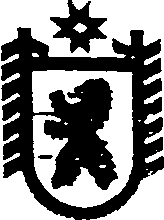 Республика КарелияСОВЕТ СЕГЕЖСКОГО МУНИЦИПАЛЬНОГО РАЙОНА    XL    ЗАСЕДАНИЕ     VI   СОЗЫВАРЕШЕНИЕот     28 февраля   2017 года   №   325СегежаОб   утверждении    норматива   стоимости   одного   квадратного     метра общей площади жилья по Сегежскому муниципальному району на первый квартал    2017 года   для   расчета    размеров    социальных    выплат    по подпрограмме «Обеспечение жильем молодых семей»В рамках реализации подпрограммы «Обеспечение жильем молодых семей» федеральной целевой программы «Жилище» на 2015-2020 годы, утвержденной Постановлением Правительства Российской Федерации от 17 декабря . № 1050, Совет Сегежского муниципального района  р е ш и л:1. Утвердить норматив стоимости одного квадратного метра общей площади жилья по Сегежскому муниципальному району на первый квартал 2017 года, применяемый для расчета размера социальных выплат, которые предоставляются за счет федерального бюджета, бюджета Республики Карелия в размере                                                                   40 145 рублей.	2. Опубликовать настоящее решение в газете «Доверие» и обнародовать путем размещения официального текста настоящего решения в информационно-телекоммуникационной сети «Интернет» на официальном сайте администрации Сегежского муниципального района http://home.onego.ru/~segadmin.           Председатель СоветаСегежского муниципального района                      Глава Сегежского муниципального района                                                                      С.Ф.Тюков Разослать: в дело – 3, отдел СиЖКХ, ФУ, Министерство строительства, ЖКХ и энергетики РК, администрации городских и сельских поселений, входящие в состав Сегежского муниципального района – 6, «Доверие».